Central African RepublicCentral African RepublicCentral African RepublicCentral African RepublicAugust 2030August 2030August 2030August 2030SundayMondayTuesdayWednesdayThursdayFridaySaturday1234567891011121314151617Independence DayAssumption1819202122232425262728293031NOTES: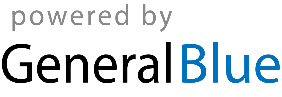 